Instructions:  Verify Box to be ticked by Owner / Supplier / Operator prior to arrival onsite.  Check Box to be ticked after visual inspection by the project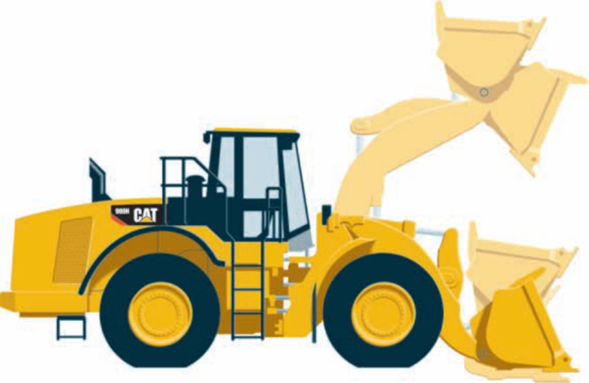 PLANT DETAILSPLANT DETAILSPLANT DETAILSPLANT DETAILSPlant Owner:Address:Address:Ph:Plant Make:Plant Model:Plant Serial No:Hours / KM’s:Roads Reg No:Reg Expiry:Project Registration No:Project Asset No:Last Service Date / Hrs:Next service Date / Hrs:MINIMUM REQUIREMENTS (If the minimum requirements are not met, a plant sticker will not be issued and the item of plant is not to commence work)MINIMUM REQUIREMENTS (If the minimum requirements are not met, a plant sticker will not be issued and the item of plant is not to commence work)MINIMUM REQUIREMENTS (If the minimum requirements are not met, a plant sticker will not be issued and the item of plant is not to commence work)MINIMUM REQUIREMENTS (If the minimum requirements are not met, a plant sticker will not be issued and the item of plant is not to commence work)VerifyCheckRequirementVerifyCheckRequirementOperator and Maintenance Manual availablePlant Hazard Assessment Sighted & Current (within 2 yrs):Logbook / Service Records (checked ok):Plant Hazard Assessment  Inspection Date:      /        /    Audible Alarm and other Warning Devices fitted, operable and suitable for site conditionsDaily Prestart Inspection Checklist is available for use.Fire Extinguisher Fitted and chargedVerifyCheckCabinCleanlinessDoor operational Deadman Pedal /Switch operationalHandrails and ladders fitted and secureSeat – adjustments operational secureSeat belt fitted and in good working order Instruments operational & labeledLevers / Controls OperationalPedals in good conditionAir conditioning operationalWipers / Washers operationalRear View MirrorsROPs and FOPs Canopy to meet AS 2294Windows not damagedSWL / Crane ChartWarning devices and other lights (flashing, head, tail, etc) are appropriate for the environment in which plant is being used. (check environment noise criteria particularly if working out of hours)Warning Signs - Seat belt must be wornWarning Signs - Dial Before You Dig Warning Signs - Danger – Beware Overhead  Wires & Underground ServicesVerifyCheckHydraulicsRamsHosesConnections (check for excessive wear, leaks and creep)Crane valves / Hose Burst Protection if used for Lifting  or  Maximum1000KG SWL located on loader frame or JibVerifyCheckEnvironmentalClean, free of organic materials (mud, dirt, weeds or seeds) prior to arrivalEngine baffling or noise reduction equipment fitted as per manufacturers specifications Smoke from internal combustion engines should not be visible for more than ten secondsVerifyCheckEngineEngine GuardingExhaust GuardingFluid levelsWater Leaks/ levels checkedRadiator Hose & ClampsRadiator Core ConditionVee Belt ConditionFan Hub BearingsOil Leaks /levels checkedAir Intake Hoses & ClampsAir CleanerMountingsBattery ConditionVerifyCheckRunning ControlsTyres / Wheels undamagedBrake operationalPark  brake is operationalVerifyCheckSteeringSteering Linkages / RamsConnectorsSafety PinsPivotsArticulation bearings and retainersArtic safety lockTYRES – Record Tread Depth  (if required)	TYRES – Record Tread Depth  (if required)	TYRES – Record Tread Depth  (if required)	TYRES – Record Tread Depth  (if required)	POS 1 (LF)____mmPOS 2 (RF)____mmPOS 3 (LR)____mmPOS 4 (RR)____mmPLANT OWNER / OCCUPIERPLANT VERIFIERI certify that the described plant has met the inspection criteria stipulated within this checklist and is being serviced and maintained in accordance with the manufacturer’s specificationsI certify that I have verified that the described plant has met the inspection criteria stipulated within this checklist and is being serviced and maintained in accordance with the manufacturer’s specificationsName:	                                            Signature:	                                                          Date:Name:                                            Signature:                                                          Date: